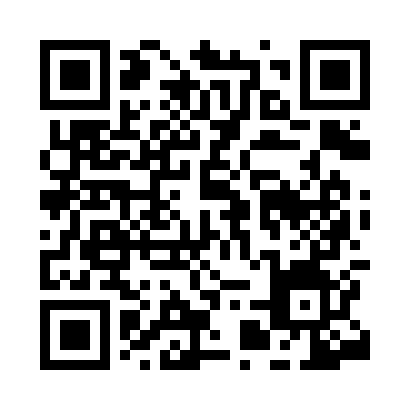 Prayer times for Arsiera, ItalyWed 1 May 2024 - Fri 31 May 2024High Latitude Method: Angle Based RulePrayer Calculation Method: Muslim World LeagueAsar Calculation Method: HanafiPrayer times provided by https://www.salahtimes.comDateDayFajrSunriseDhuhrAsrMaghribIsha1Wed3:545:571:086:108:2010:152Thu3:525:551:086:118:2210:173Fri3:495:541:086:118:2310:194Sat3:475:521:086:128:2410:215Sun3:445:511:086:138:2610:236Mon3:425:491:086:148:2710:257Tue3:405:481:086:148:2810:288Wed3:375:461:086:158:3010:309Thu3:355:451:086:168:3110:3210Fri3:335:441:076:178:3210:3411Sat3:305:421:076:178:3310:3612Sun3:285:411:076:188:3510:3813Mon3:265:401:076:198:3610:4014Tue3:245:391:076:208:3710:4215Wed3:215:371:076:208:3810:4516Thu3:195:361:076:218:3910:4717Fri3:175:351:086:228:4110:4918Sat3:155:341:086:228:4210:5119Sun3:125:331:086:238:4310:5320Mon3:105:321:086:248:4410:5521Tue3:085:311:086:258:4510:5722Wed3:065:301:086:258:4610:5923Thu3:045:291:086:268:4711:0124Fri3:025:281:086:268:4811:0325Sat3:005:271:086:278:4911:0526Sun2:585:261:086:288:5011:0727Mon2:565:261:086:288:5111:0928Tue2:545:251:086:298:5211:1129Wed2:525:241:096:308:5311:1330Thu2:515:231:096:308:5411:1531Fri2:515:231:096:318:5511:17